Strengths 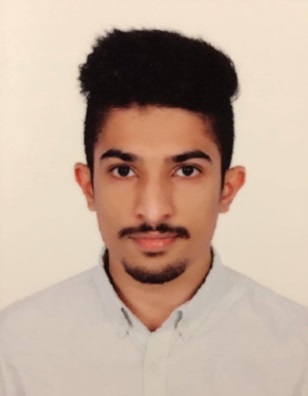 IT Skills: In depth knowledge of Mac and PC platforms, Microsoft Word, Excel, PowerPoint, Acrobat and One Source Corporate Tax Software.Language Skills: Bilingual Proficiency in English, Hindi and Malayalam.Holder of a valid UAE Driving License. 
ExperienceAugust 2016 
Accounting and Finance Intern at Pearson 
Responsibilities included supporting the Finance team, calculation of branch expenses, preparation of budgets and reconciliation.November 2016 
Sales at National Achievers Congress 
In charge of selling the various programs provided by the achievers around the world. July 2016 
Product Specialist at Adidas 
In charge of the promotion of Adidas boots at Dubai Sports World.October 2015 
Gitex Product Specialist at Samsung
In charge of the sales of Samsung mobile phones and tablets.July 2015 
Product Specialist at Adidas
In charge of the promotion of Adidas boots at Dubai Sports World.
EducationBA Hons - Accounting and Finance (2014-2017) 
Middlesex University, DubaiGrade XII (Year 2014) 
The Indian High School, Dubai